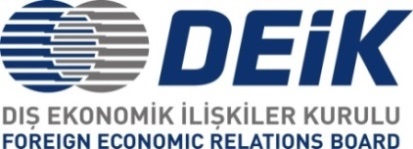 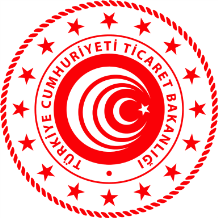 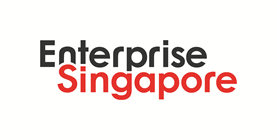 desteğiyleTaslak Program 09.30-10.00Kayıt 10.00- 10.10Açılış Konuşmalarıİbrahim Süha Güçsav, DEİK/Türkiye-Singapur İş Konseyi Başkanı 10.10- 10.20Jonathan Tow Shen Han, Singapur Ankara Büyükelçisi10.20 10.40SunumlarÇağatay Özden, T.C. Ticaret Bakanlığı Uluslararası Anlaşmalar ve AB Genel Müdürlüğü, Güney Asya Ülkeleri Dairesi Başkanı (tbc)10.40-11.00Timur Şen, Şen Hukuk Bürosu Yönetici Ortağı - DEİK/Türkiye-Singapur İş Konseyi Yürütme Kurulu Üyesi 11.00-   11.20 Güvenç Güres, Kıdemli İş Geliştirme Yöneticisi, Enterprise Singapore 11.20-12.30Soru&Cevap